Version 02.07.24/TVAHvordan evaluerer vi?Hvornår evaluerer vi?Hvordan registrerer vi evalueringen?Hvem har ansvaret for evalueringen?DEN ENKELTE ELEVDEN ENKELTE ELEVDEN ENKELTE ELEVDEN ENKELTE ELEVDEN ENKELTE ELEVDen enkelte elevs faglige udbytte, progression og trivsel (Lov om de gymnasiale uddannelser § 28, stk.3) (Fagenes læreplaner)I fagene: Gennem læringssamtaler inddrages eleven i evalueringen af arbejdet med mål for egen udviklingLøbende i fageneEleverne hjælpes til at gemme feedback systematisk i fageneFaglærerDen enkelte elevs faglige standpunkt (Bekendtgørelse om de gymnasiale uddannelser § 3)I fagene: Gennem læringssamtaler inddrages eleven i evalueringen af arbejdet med mål for egen udviklingKaraktererDer gives løbende feedback i forbindelse med afleveringerStandpunktskarakterer: December Årskarakterer afsluttende fag: MajÅrskarakterer ikke-afsluttende fag: JuniEleverne hjælpes til at gemme feedback systematisk i fageneLectioFaglærer Skriftligt arbejde(Bekendtgørelse om de gymnasiale uddannelser § 20, stk. 2) (Fagenes læreplaner)Forskellige former benyttes LøbendeEn del af almindelig tilbagemelding i forbindelse med afleveringerFaglærerStørre projekter, f.eks. tværfaglige forløb, SO, temadage(Bekendtgørelse om de gymnasiale uddannelser § 20)Eleverne evalueres individuelt og/eller gruppevist. Der gives feedbackDer gives tilbagemeldinger om elevernes standpunkt ved skriftligt arbejde og en uddybet evaluering af opgavebesvarelsens styrker og svaghederLøbendeEleverne hjælpes til at gemme feedback systematisk i fagene Faglærer gemmer evalueringerne, så længe læreren har klassenDe involverede lærereUNDERVISNINGENUNDERVISNINGENUNDERVISNINGENUNDERVISNINGENUNDERVISNINGENGenerelt for uddannelsesforløbene(Lov om de gymnasiale uddannelser §28, stk. 3)Som minimum evalueres klasserumskulturen, arbejdsformer, undervisningens tilrettelæggelse, elevernes forberedelse og motivation, elevernes arbejdsbyrde, lærerens gennemførsel af undervisningenUndervisningen evalueres på alle hold mindst to gange om året i hvert fag Årlig trivselsmåling.  Indholdet fastsættes af Styrelsen for undervisning og kvalitetSkolens kvalitetssystem sikrer en årlig selvevaluering, hvor eleverne evaluerer undervisningenKollegial supervision. Læreren udvælger fokuspunkt(er), der har afsæt i undervisningsevalueringen. Vicerektor kan inddrage yderligere fokuspunk-ter med afsæt i f.eks. udviklingsarbejde, faggruppearbejde mm.Én gang pr. semester på hvert holdDecemberÉn gang i løbet af skoleåret. Læreren melder ind til Vicerektor om ønske i forhold til hold, jf. fokuspunkt(er)Faglærer til eget brug og til brug ved kollegial supervisionFaglærer til eget brug.Opfølgningssamtalerne samler overordnede udviklingspunk-ter til afdelingens selvevalueringFaglærerKvalitets- og udviklingschef (KTM)Kvalitets- og udviklingschef (KTM)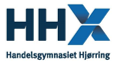 Vicerektor (ANT)